Correspondence Table of ContentsNoise – Will SpringstrohNoise  - Randy KemnitzNoise - VonRiedelNoise – Judy KerrHelp with Internet BillsDog Ordinance – Nellie SpexetAirport Fly-in Knotweed TreatmentRumble Strips on STH 13  - Peter AnninRumble Strips -  - Peter AnninRoad Dust – Bruce EhlersPILT on property purchased before 1991.1.Noise – Will SpringstrohGood morning Roger, Happy 4th of July! My name is Will Springstroh and I live over on 22450 state highway 13. My better half and I closed on this wonderful home in march and we are full time residents. I work for Belknap electric currently at the hospital in Ashland and then I also do electrical/building maintenance over at the resort on the reservation in Red Cliff. Im writing you this email in hopes of getting on the agenda for the next town meeting for a sound ordinance proposal. On the weekends the music from the Fat Radish is so loud and goes so late I cant get any meaningful sleep or enjoy anytime outside without loud intrusive background noise that you can hear miles away. Im normally not one to be bothered with such things but its seems like for half the day Friday, Half the day Saturday, and 6 hours on sunday every weekend that goes till midnight at the earliest (I am normally up by 4:30 am every day) is a little excessive. I cant get any meaningful rest on the weekends and the noise pollution makes it hard to enjoy any quality time outside. I dont want them to stop having live music all together, but I feel the volume, duration, and time of day it occurs at isnt very neighborly to the rest of the residents. Thank you for taking the time to read this email, the fireworks last night were fantastic and we look forward to more community events. Best regards - Will Springstroh.2.  Noise  - Randy KemnitzJune 9, 2021Roger,Had dinner at the Fat Radish tonight, really good. Get back home and find the noise again prevents us from even sitting outside. Beautiful July night filled with unwanted music…..what is the plan?Appreciate your plans,Randy3. Noise – VonRiedelPlease Enact a Sound Ordinance!Residents and guests and visitors all love Cornucopia and if you ask why the first comment will be because of the “peace and quiet”.We residents choose to live here because Corny is not like other cities with their noise and congestion. So why do we allow music to be played with no restrictions as to volume or hours or days of the week?We host hundreds of guests each summer at our Lodge and upon check-in the comments are all related to the beauty of our location, Lake Superior, Cornucopia itself and the quiet peacefulness of this part of Wisconsin. The next morning, after having their ears assaulted by the unpleasantness of music being played so loud that sleep is difficult, the comments are why in the world do “you” allow music to be played so late and so loud. Even larger towns have restrictions on noise!Of course we have no answer as we also do not know why there are no boundaries as to days, times or volumes when we all share the same space.We are not asking for a ban but instead a reasonable compromise to allow the musicians to have access to venues to play their music, the bars to entertain their customers, a reasonable time limit such as 10 PM to turn the volume down (if not off) or switch to acoustic music without the volume or no outside music after 10pm.Thank you for your serious consideration of a sound ordinance!Bruce & Sandy Von RiedelSiskiwit Bay LodgeCornucopia, Wisconsin									July 10, 20214. Noise – Judy KerrI was thinking about the “noise question” and would like you all to consider if the complaints come from a person living in a residence in a commercial zoned district or even someone close to the commercial zone. Businesses need to do what will cause them to survive in business and should not be hindered much by a town board unless doing something illegal.  I feel for the residence people but they are in a commercial zoned district and that’s life.. We have such a small commercial area the way it is and to loose any .service or business is really hard on the people who live here year around. Remember how hard it was to not have a gas station here and it is hard enough to not have a grocery store here year around and as the hardware items diminish in Ehlers it becomes even harder for certain items. 20 miles either direction is no small Feat in the winter time. Not everyone can leave here in the winter.  Thank you Judy Kerr5.Help with Internet BillsHelp paying internet billsMADISON — Gov. Tony Evers today announced that the Wisconsin Emergency Rental Assistance Program (WERA), which provides rental and utility assistance to households affected by the pandemic, will begin to include coverage of internet costs for qualifying households. To date, the state program has provided more than $38 million to nearly 11,000 households and is working to distribute available funds to eligible households and individuals.Eligible applicants include Wisconsin residents who meet the following criteria:   •	One or more individuals within the household has qualified for unemployment benefits or experienced a reduction in household income, incurred significant costs, or experienced other financial hardship due, directly or indirectly, to the COVID-19 pandemic;•	One or more individuals within the household can demonstrate a risk of experiencing homelessness or housing instability; and•	A household income at or below 80 percent of county median income.“Internet connectivity is a vital service that allows renters to engage in distance learning, telework, telemedicine, and obtain essential government services,” said Public Service Commission Chairperson Rebecca Valcq. “These funds will ensure Wisconsinites are able to receive essential services.”The DOA has partnered with Wisconsin Community Action agencies and Energy Services, Inc. to accept applications and distribute rental, internet and utility assistance. Residents of Brown, Dane, Milwaukee, and Waukesha counties and the cities of Madison and Milwaukee can apply directly to their local government’s rental assistance provider6. Dog Ordinance – Nellie Spexet Good afternoon, Roger,I tried to give you a call, and  left a message. I hope you don’t mind my emailing you re. my concern about many dog walkers on the beach and problems that some of them create  , especially my beach and the path to my beach.  It is of particular concern to me  because I like to go for a swim on the lake when it is hot ( like the last few days ). This summer,  I have seen dog excrement on the beach and on my private path to the lake,  that I have to scoop up and toss. More importantly,  I have hesitated to swim on the lake due to this dog excrement  It is apparent to me that these dog walkers do not seem to pick up their dogs excrement by not using  “ poop bags  for dogs”  that are available at the marina Furthermore,  they appear to allow their dogs to run freely on the beach.   I am a seasonal resident here in Cornucopia since the year 2000 , and I have never seen the lake shore water this dirty .  It is not only unsanitary but it can result in all kinds of diseases.  Since you are the Chairperson of the Town Board,  perhaps there is something you can do to enforce the dog ordinance. One suggestion is to put up several  signs citing the DOG ORDINANCE IN CORNUCOPIA and  indicating for these dog walkers to leash their dogs and use poop bags when they walk their dogs on the beach and wherever . Additionally,  please impress upon everyone  to respect private owners properties.  We all want to enjoy the beach.  Thank you.Nellie G. Spexet22420  State Highway 13Cornucopia, WI  5487. Airport Fly-in CORNUCOPIA VISITORS ENJOY SUPERIOR’S LONGEST DAYBeginning with Friday evening’s locally-caught whitefish dinner, the Solstice weekend Fly-in at Cornucopia Airport (WI23) was a great success, RAF Director Jeff Russell and Wisconsin Liaison Trever Otto reported. Hosted by the Cornucopia Club and the Cornucopia Business Association, more than thirty airplanes showed up at the 2,000-ft turf airfield and, “there were smiles all around,” Russell said. “This airport wouldn’t exist today if it were not for the dedication of the Cornucopia Club,” Russell explained. The Club assumed mowing responsibilities from the Town of Bell in the 1980s, averting its closure.“The natural beauty of the area is absolutely spectacular,” Russell says. “But as important is the warmth and generosity of the people that call this place home,” he adds. More than a dozen locals turned out to provide rides into the village. Others came to empty the garbage cans; some donated firewood, others ran electricity to the new pilot shelter and installed device charging stations. “And some joined us for our evening social events and dinners. A small town welcome at its best,” Russell said.The airport is adjacent to the Apostle Islands National Lakeshore, a group of 21 islands and 12 miles of scenic Superior lakeshore. Some visitors went to the lake to kayak to the sea caves, many enjoyed hiking, fishing, biking, and spending quality time at the campfire during the pleasant evenings. “There were a bunch of kids there too, and I saw them having lots of fun,” Russell added.The event is free, but this year, attendees’ donations were sufficient to cover some costs, and Russell and Otto provided a substantial amount to the Cornucopia Club toward mowing and maintenance of the field, managed by Tim Kaseno.In 2019, the Village of Cornucopia enthusiastically helped raise funds that Russell leveraged with an RAF grant. Village and RAF volunteers built a pilot shelter, tie-downs, picnic tables and procured loaner bicycles for the one-mile ride into town. Russell’s prediction, that “Cornucopia is going to continue to benefit from the exposure we have given to their little slice of heaven with lots of returning pilots.” has come true.For information about Cornucopia, see the Airfield Guide.8. Knotweed TreatmentTuesday, July 6, 2021 3:38 PMTo: Town Clerk <tobclerk@cornywi.org>Subject: Giant Knotweed Treatment by NCWMA 2021Hello MaryBeth, The staff of the Northwoods Cooperative Weed Management Area are planning to visit knotweed sites in the next few weeks. We are going to treat multiple Town of Bell locations once again this year. The locations are at 22620 Ash St, a former dump site 1 mile down 22490 North Road/Trail Drive, and along the road near 89280 E Romans Point Rd. You do not have to be present during the crew’s visits if you do not wish to be or are busy. We plan on cutting the knotweed, letting it grow back to 3 feet or so, and then treating it with herbicide in late August or early September. This will help limit the damage to neighboring plants. If you do not wish to have the treatment again this year, please notify me. You can do so by responding directly to this message or calling my office at 715-373-3405. Knotweed can resprout from cuttings, so it should not be taken to a compost area or tossed somewhere where it could resprout.Thank you! Georgia9. Rumble Strips on STH 13  - Peter AnninWIS13 – Roadway Improvement Project. WisDOT project ID 8510-00-75Peter Annin wrote on May 25th 2021Hi Roger:This if the first of two emails. Thanks for the phone conversation earlier today. As a follow-up, please see the note below that I sent to several Bayfield County Supervisors last night--as well as the attached Department of Transportation correspondence about the resurfacing project. In a separate email I will forward a copy of the note that Supervisor Crandall has already submitted to the D.O.T. expressing concerns about the unprecedented plan to add rumble strips to this stretch of highway.As I said, my wife, neighbors, and I are very grateful for your willingness to consider sending a similar email to the D.O.T. representative (see note below for particulars on how to do that.) As I mentioned, the next D.O.T. meeting for this resurfacing project will take place Thursday at 10 a.m., so please consider submitting a note prior to that timeframe.  Please let me know if you have any questions, and thanks again for taking the time to speak with me about this todayThis is the second of two emails. Please see the excellent note below that Bayfield County Supervisor James Crandall has already kindly submitted regarding the rumble strip issue. It would be wonderful if you would consider submitting a similar note before the next D.O.T. meeting on this project, which is scheduled to take place at 10 a.m. Thursday. Let me know if you have any questions or if there is any other information that I can provide.  Best, PeterRumble Strips  Roger wrote and sent  5/26/2021Dear Mr. Kaetterhenry,It has come to our attention that center-line rumble strips are planned to be installed when WIS13 is repaved in northern Bayfield County. We will appreciate that you forward our concerns to the next planning meeting regarding this project planned for 10AM on Thursday May 27th. WIS13 runs through the middle of the most heavily populated portion of the Town of Bell, Bayfield County WI.  Although this project involves the western portion of our town, the rumble strips are a producer of sound pollution that effects not only persons that live along the subject portion of WIS13 but also those who live up to a mile away. The natural beauty and silence – peace and quiet – of the area is a most valued characteristic of the area. It’s the reason people move here and invest in primary and in many cases secondary homes adding significantly to our property values, business vitality, and resulting tax base.We have completed numerous public opinion surveys over the last few years in response to requirements of our state mandated Comprehensive Plan as well as input to local planning data. An overwhelming opinion that comes through is the desire to preserve the natural beauty and peace and quiet of the area.On behalf of the residents, seasonal residents, and tourists that come to Cornucopia, Town of Bell to enjoy the peace and quiet surrounded by natural beauty, and unless there is a compelling reason, such as a drastic increase in center line crashes, We request that rumble strips not be added when reconditioning highways in our area. Please eliminate the addition of rumble strips on WIS13 in Bayfield County.Sincerely,  Roger LindgrenDexter Kaetterhenry replied 5/27/2021Good Afternoon Residents/Local Officials,First WisDOT and Gremmer & Associates would like to thank you for your comments and concerns with the Centerline Rumble Strips on the STH 13 resurfacing project.  It has been refreshing to have an active public outreach, especially with the in-person restrictions that have been in place with Covid.  During our meeting today there was a discussion on this topic (bullet points of the discussion below).  The outcome of the discussions was that WisDOT is passing along your concern to the traffic section in the northwest region (Eau Claire), allowing them an opportunity to comment and give their recommendation.  I apologize that I currently do not have an answer to whether the centerline rumble strips are remaining or eliminated, but will keep everyone in the loop as to what steps, if any, are needed to keep your request going.Discussion on Centerline Rumble Strips:•	WisDOT reviewed the Facilities Development Manual (FDM) and Federal Highway Association (FHWA) guidelines for centerline rumble strips. o	FDM policy is to take a systematic approach to implementing rumble strips, but does account for unique situations where noise generation may factor into the decision to either not install rumbles, or to provide gaps in the rumble strip installations. 	These situations are usually associated to future development and/or potential of lowering the posted speed limit below 50 MPH.o	FDM policy also states install rural centerline rumbles on all asphalt highway improvement projects having 12-foot lane width. 	Reference to same noise policy above is stated in this section as well.o	FHWA guidance gives mitigating adverse effects of centerline rumble strips.  These mitigating efforts include volume reducing modifications to the milling depth of rumble strips, and gapping rumble strips for intersections, driveways, and potentially straight passing zones.•	WisDOT representatives felt the concerns by the public were valid given the geographical location of the project, the traffic volumes, no regional roadways with centerline rumble strips, and no associated crash history.  WisDOT felt their traffic section would be a good resource to consult on this specific topic to see if there is additional data or benefits that need to be brought to everyone’s attention. o	WisDOT will follow-up with the traffic section and report back to Gremmer & Associates on what the outcome of that discussion was.As of right now we are in a short waiting period.  In the meantime, feel free to contact me with any additional comments or concerns with the STH 13 project.Thanks! DexterDear Supervisors Fickbohm, Crandall & Sandstrom, and Chairman Lindgren:Thanks again for your recent articulate and persuasive correspondence to the Wisconsin DOT in opposition to the proposed addition of rumble strips between Cornucopia and Herbster. As you can see from the email correspondence below, I have been in contact with Paul Hammer, WisDOT Deputy Secretary about this, who is from Duluth and knows our area well. He and I had a good conversation, and he kindly forwarded your correspondence to Jessica Felix, Northwest Region Deputy Director, who as you can see below, plans to reach out to the Town of Bell, the Town of Clover, and Bayfield County "asking for a resolution regarding identification of where [you] want rumble strips gapped within the project limits."I'm writing to see if any of you have heard from DOT yet, and what I can do to help support/draft/prepare, or continue to rally the local population to support the adoption of such a resolution. The word about this continues to spread here, and there are many people, ready, willing and able to have their voices heard, but they are holding back given that it appears your salient correspondence may be having results. Please let me know what you have heard from the DOT at this point, and what I can do to help. Thanks again for all of your remarkable assistance so far, and I look forward to hearing from you soon.Best,10. Rumble Strips -  - Peter AnninDear Supervisors Fickbohm, Crandall & Sandstrom, and Chairman Lindgren:Thanks again for your recent articulate and persuasive correspondence to the Wisconsin DOT in opposition to the proposed addition of rumble strips between Cornucopia and Herbster. As you can see from the email correspondence below, I have been in contact with Paul Hammer, WisDOT Deputy Secretary about this, who is from Duluth and knows our area well. He and I had a good conversation, and he kindly forwarded your correspondence to Jessica Felix, Northwest Region Deputy Director, who as you can see below, plans to reach out to the Town of Bell, the Town of Clover, and Bayfield County "asking for a resolution regarding identification of where [you] want rumble strips gapped within the project limits."I'm writing to see if any of you have heard from DOT yet, and what I can do to help support/draft/prepare, or continue to rally the local population to support the adoption of such a resolution. The word about this continues to spread here, and there are many people, ready, willing and able to have their voices heard, but they are holding back given that it appears your salient correspondence may be having results. Please let me know what you have heard from the DOT at this point, and what I can do to help. Thanks again for all of your remarkable assistance so far, and I look forward to hearing from you soon.Best,11. Road Dust – Bruce EhlersEarlier this year it looked like some dust suppressant  was put down on primary roads of  Romans Point but at this time it does not seem to be working too well or too little of it was dispersed to begin with.  In particular the section of road between where East and West Romans Pt road splits and the road to Romans Slough is quite dusty.  Is it possible that some more of the chemical currently being used could be applied to the roads in question?Recently a small turn around driveway was installed on a small lot on East Romans Pt Rd.  There are no structures on this lot but there is now a camping trailer parked there.  I thought there was a zoning ordinance against such trailers on vacant lots out here.Thanks for you time and consideration.Bruce12. PILT on property purchased before 1991.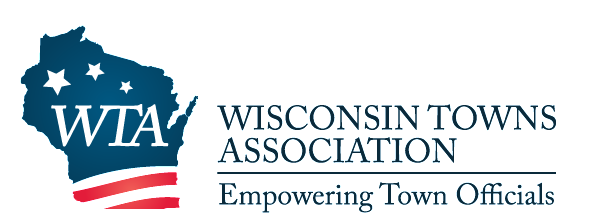 Town Officials:I wanted to follow up with you regarding the Payment in Lieu of Taxes challenge that confronted us last week. In a word – CONGRATULATIONS! Late Thursday night, we were able to make significant movement toward addressing the issue of DNR properties that were purchased before 1991 not paying full freight in taxes by increasing payments a total of $6.6 million per biennium. I know we can all get numb to the big numbers being thrown around lately, and towns have been very successful in recent years, but I can’t emphasize enough how big of a deal this actually is.As I had stated last week, the WTA legislative advocacy team had generated significant support from a number of legislators; however, we still had specific hurdles the team could not overcome. We needed phone calls from you to overcome those hurdles. You responded – even if your town was not specifically impacted (we are much stronger as a collective group). A lot of phone calls were made, and that helped make the difference.Towns, cities, and villages with DNR property purchased before 1991 currently receive a payment of $0.88 per acre (median). The Joint Finance Committee included a provision in the budget draft to pay a minimum of $3.50 per acre – a 300% increase. Again, this amounts to $6.6 million per biennium ($6.4 GPR and $200K SEG).Thanks to all of those who made phone calls and emails. Simply, this would not have happened without you! Also, this would not have happened without the investment of about 500 towns in the Town Advocacy Council. Without their investment, WTA would simply not have had the capacity to even bring this issue (and many others) to the forefront. Thanks also goes to those legislators who fought hard to make this a reality. If you made a phone call last week asking for this provision, I strongly encourage you to follow up with a thank you phone call or email. The Joint Finance Committee has approved the budget. It includes 10 items of interest to towns that WTA lobbied for that will result in around $60 million in new direct town investment. Additionally, there is a $125 million investment in broadband. The legislature is expected adopt the budget next week. Once this occurs, we will detail these provisions for you and ask that you contact the Governor requesting he signs these provisions into law.Please see a list of DNR properties that are impacted by the increased PILT payment. The DNR does not provide a list that includes the county or the town. In this list, the counties were assigned to properties based on an internet search and some refinement is likely necessary. We’d also like to know the specific town each of these properties are in. It would be helpful if you have a property that is impacted that you email Sandy Wanta (sandy.wanta@wisctowns.com) and let her know the property and the town. Thanks.Once again, congratulations!Create a great day.Mike